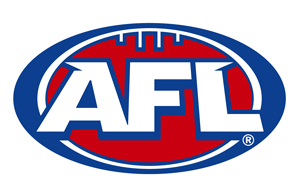 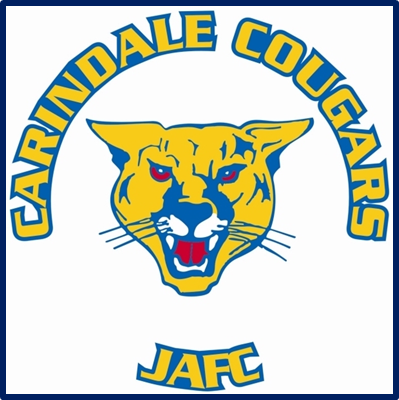 FUNDRAISING/SOCIAL CO-ORDINATORROLE DESCRIPTIONObjectivesTo establish some social events for the season and end of season to provide a range of appropriate entertainment for all Club members and to enhance the appeal of the Club to the wider community.To provide support to the Club Committee members to ensure the       efficient operation of the ClubResponsibilitiesEnsure that all social events held are at least cost neutral to the ClubAssist with the Co-ordination of Family Day at the start of the seasonAssist with the Co-ordination of the End of Season Trophy DayAssist with the development of a Yearly Photo BookLiaise with different groups for FundraisingAssist other Committee members in their duties as requiredUndertake tasks at the request of the President & Club CommitteeAccountabilityReports to PresidentReports to the Club CommitteeLiaises with all relevant committee members and any person responsible for running any social event under the Club umbrellaLiaises with official Club suppliers & other key stakeholdersProvide a verbal update at the monthly Committee meetingSeek approval from the appropriate Committee member prior to committing the Club to any action or financial cost